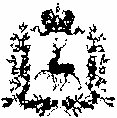 Администрация Восходовского сельсоветаВарнавинского муниципального района Нижегородской областиП О С Т А Н О В Л Е Н И Е 01 апреля  2019 года		№ 18Об обеспечении пожарной безопасности объектов и населенных пунктов  Восходовского сельсовета в весенне - летнем  периоде 2019 года        В соответствии с  распоряжением Правительства Нижегородской области от 18.03.2019 г. № 225-р  «Об обеспечении пожарной безопасности объектов и населенных пунктов в весенне-летний период 2019 года»,  постановления администрации Варнавинского муниципального района Нижегородской области от 22.03.2019 года № 164 «Об обеспечении пожарной безопасности объектов и населенных пунктов  Варнавинского муниципального района в весенне - летний  период 2019 год», а также проведения сезонных пожарно-профилактических операций «Лето»  и  «Водоисточник», в целях предупреждения пожаров и обеспечения безопасности людей  в весенне-летний период 2019 года, администрация   Восходовского сельсовета   п о с т а н о в л я е т: Утвердить план противопожарных мероприятий по подготовке объектов, жилого фонда и населённых пунктов Восходовского сельсовета к эксплуатации в весенне-летний период 2019 года (Приложение 1).Организовать выполнение первичных мер пожарной безопасности.Рекомендовать руководителям организаций, расположенных на территории Восходовского сельсовета, независимо от их организационно – правовых форм принять меры по обеспечению пожарной безопасности на подведомственных организациях и жилом фонде.Контроль за исполнением настоящего постановления оставляю за собой.Глава администрации Восходовского сельсовета	       В.А.ГайчукПриложение 1 к постановлению администрации Восходовского сельсоветаот 01.04.2019 г. № 18П Л А НПРОТИВОПОЖАРНЫХ МЕРОПРИЯТИЙ ПО ПОДГОТОВКЕ ОБЪЕКТОВЖИЛИЩНОГО ФОНДА И НАСЕЛЕННЫХ ПУНКТОВ ВОСХОДОВСКОГО СЕЛЬСОВЕТА К ЭКСПЛУАТАЦИИ В ВЕСЕННЕ – ЛЕТНИЙ ПЕРИОД 2019 ГОДА№ п/пНаименование мероприятийСрок исполненияОтветственный заисполнение1Выполнение мероприятий, исключающих возможность распространения огня (удаление сухой растительности, ликвидация ветхих строений) от лесных пожаров, горения сухой растительности на населенные пункты и в обратном направлениипо мере  схода снежного покрова, но не позднее 10 мая 2019 годаГлава администрации,Специалист 1 категории2Обеспечение  наличие на территориях поселений звуковой сигнализации для оповещения людей при пожарепостоянноГлава администрации, 3Провести  комиссионные проверки технического состояния источников наружного противопожарного водоснабжения. Принять меры по организации своевременного ремонта и обслуживания оборудования водозаборов, насосных станций, артезианских скважин,  неисправных пожарных гидрантов, водонапорных башен.до 10 апреля 2019 годаОбслуживающие организации,Глава администрации4Проверить состояние боеготовности ведомственных пожарных частей и произвести их смотрыдо 20.04.2019 годаГлава администрации, начальники ФКУ ИК-6,7  (по согласованию), Старший пожарный МПО6Провести очистку водоемов, приспособленных для целей пожаротушения, обеспечению подъездов к ним и оборудованию площадками            (пирсами) с твердым покрытием.до 01 мая 2019 годаГлава администрации, начальники ФКУ ИК-6,7  (по согласованию), Старший пожарный МПО7Принять меры по приведению пожарной техники, приспособленной                          (переоборудованной) для целей пожаротушения, в исправное состояние, обеспечению ее горюче-смазочными материалами и огнетушащими веществами. Организовать круглосуточное дежурство водителей и пожарных.до 10.04.2019 годаГлава администрации8Закрепить за каждой пожарной мотопомпой мотористов их числа добровольных пожарных и определить порядок доставки мотопомп к месту пожара.до 15.04.2019 годаГлава администрации9Провести сходы граждан по разъяснению мер пожарной безопасностидо 01.05.2019 годаГлава администрации,Специалист 1 категории10Изготовить и распространить памятки и листовки на противопожарную тему среди населениявесь периодСпециалист 1 категории11Организовать экстренное оповещение населения при угрозе распространения природных пожаров на территории населенных пунктов, а также при возникновении пожаров в населенном пункте. Провести инструктивное занятие со старостами населенных пунктов по оповещению и действиям при угрозе и распространения природных пожаров на территории населенных пунктов.до 01.05.2019 годаГлава администрации12Организация работы добровольных пожарных дружин на территориях населенных пунктов по вопросам профилактики и участия в тушении пожаровв течение пожароопасного периодаГлава администрации13Создание неснижаемого запаса ГСМ для муниципальных и ведомственных автомобилей.постоянноГлава администрации, начальники ФКУ ИК-6,7  (по согласованию),14Организовать силами населения, работников муниципальных противопожарных формирований и членов добровольных пожарных дружин патрулирование населённых пунктов в ночное время. в период высокой пожарной опасности (при необходимости)Глава администрации15Уточнить  схемы связи и оповещения населения при чрезвычайных ситуацияхдо 10.04.2019 года.Глава администрации16Вести пропаганду мер противопожарной безопасностивесь периодСпециалист 1 категории17Проводить рейды в местах проживания социально-неблагополучных семей и социально-неадаптированных, граждан пожилого возраста для профилактической работы1 раз в месяцСпециалист 1 категории